Descrição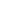 Realizar a gestão da Política de Assistência Estudantil, de acordo com seguintes ações: Auxílio Acadêmico; Auxílio Alimentação; Auxílio Creche; Auxílio Moradia; Auxílio Transporte; em consonância com as diretrizes do Programa Nacional de Assistência Estudantil – PNAES, Decreto 7.234/2010, da Resolução 392/2022/CONSAD/UNIR e da Instrução Normativa 03/2022/PROCEA/UNIR.Objetivos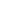 Acompanhar a execução do Programa, com o intuito de garantir o cumprimento da política de assistência no âmbito da UNIR. Pré-requisitos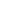 Conhecer a Política Nacional de Assistência Estudantil e os critérios para concessão dos Auxílios Estudantis.Responsáveis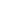 Pró-Reitoria de Cultura, Extensão e Assistência Estudantil (PROCEA), Diretoria de Assistência Estudantil (DAE), Coordenadoria de Assuntos Estudantis e Educacionais (CAEE).LISTA DE CONTATOS: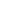 Atividades: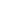 Definições: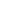 CAAE: Coordenação de Assuntos Estudantis.DAEST: Diretoria De Assistência EstudantilPROCEA: Pró-Reitoria de Cultura, Extensão e Assistência EstudantilSIGAA: Sistema Integrado de Gestão de Atividades AcadêmicasPolítica de Assistência Estudantil: Apoia a permanência de estudantes em situação de vulnerabilidade socioeconômica, matriculados em cursos de graduação presencial das instituições federais de ensino superior (Ifes).PROPLAN: Pró-reitoria de PlanejamentoMaterial de Suporte: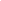 Decreto 7.234/2010, Resolução 392/CONSAD/UNIR/2022, Instrução Normativa Procea 04/2022Fluxograma do Processo: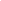 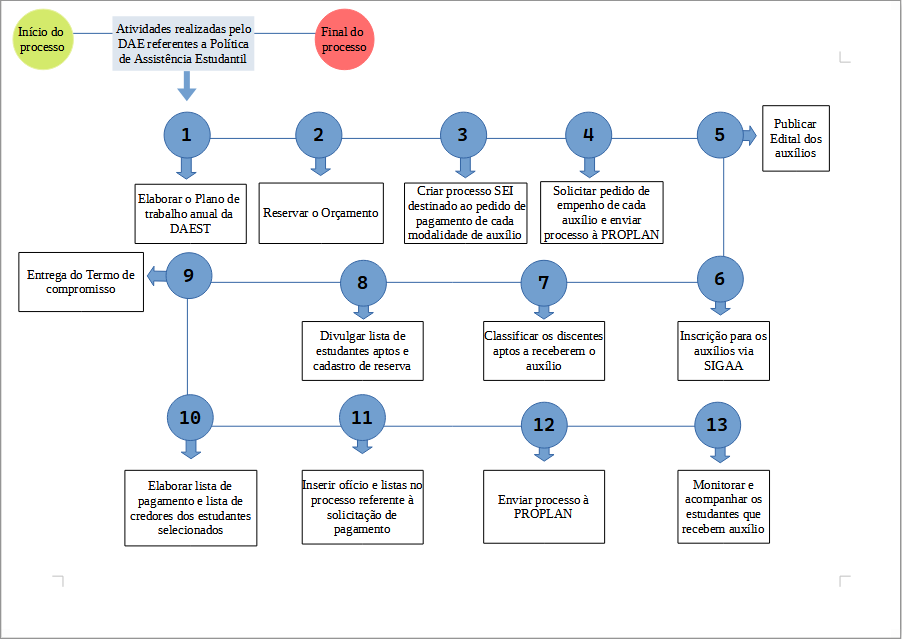 Revisão, aprovação e publicação: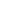      10.   Histórico de Revisões: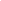 PROCEDIMENTO OPERACIONAL PADRÃO - POPPROCEDIMENTO OPERACIONAL PADRÃO - POPPROCEDIMENTO OPERACIONAL PADRÃO - POPPROCEDIMENTO OPERACIONAL PADRÃO - POPPROCEDIMENTO OPERACIONAL PADRÃO - POPNº33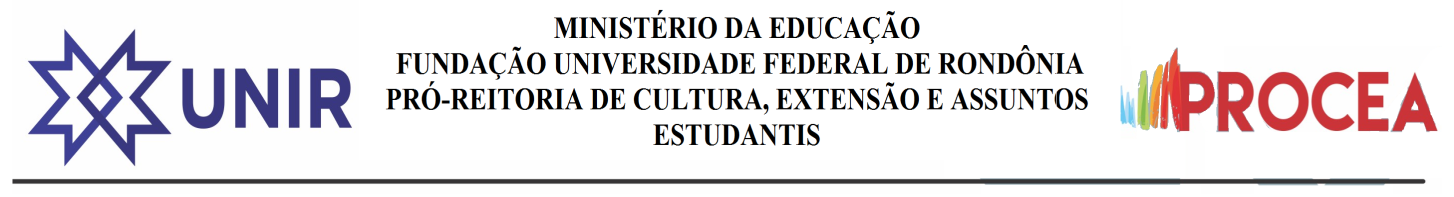 MINISTÉRIO DA EDUCAÇÃOVersão NºVersão NºVersão NºVersão NºVersão Nº1FUNDAÇÃO UNIVERSIDADE FEDERAL DE RONDÔNIAVersão NºVersão NºVersão NºVersão NºVersão Nº1FUNDAÇÃO UNIVERSIDADE FEDERAL DE RONDÔNIADatadaRevisãoRevisãoRevisãoPRÓ-REITORIA CULTURA, EXTENSÃO E ASSISTÊNCIA ESTUDANTIL PROCEADatadaRevisãoRevisãoRevisãoDIRETORIA DE ASSISTÊNCIA ESTUDANTIL- DAEDatadaRevisãoRevisãoRevisãoDIRETORIA DE ASSISTÊNCIA ESTUDANTIL- DAEDatadeAprovaçãoAprovaçãoAprovação 15/06/2022DatadeAprovaçãoAprovaçãoAprovação 15/06/2022GestoraNEIVA ARAUJODatadePublicaçãoPublicaçãoPublicação 21/06/2022TítuloAUXÍLIOS ESTUDANTISDatadaúltima revisãoúltima revisãoúltima revisão 20/06/2022NºNomeTelefoneE-mail1DIRETORIA DE ASSUNTOS ESTUDANTIS (69) 2182-2211assuntosestudantis@unir.br2COORDENAÇÃO DE ASSUNTOS ESTUDANTIS E EDUCACIONAIS(69) 2182-2211caee@unir.brNºAtividade/DescriçãoResponsável1 Elaborar o Plano de Trabalho Anual da DAESTDAEST2 Reservar o orçamentoDAEST3Criar processo SEI destinado ao pedido de pagamento de cada modalidade de auxílioCAEE4 Solicitar pedido de empenho de cada auxílio e enviar processo à PROPLANDAEST5 Publicar do Edital dos AuxíliosPROCEA6 Inscrição para os auxílios via SIGAA Discente interessado 7 Classificar os discentes aptos a receberem o auxílioCAEE8 Divulgar lista de estudantes aptos e cadastro reservaPROCEA9 Entrega de termo de compromissoDiscentes contemplados10 Elaborar lista de pagamento e lista de credores dos estudantes selecionadosCAEE11 Inserir ofício e listas no processo referente à solicitação de pagamentoCAEE12 Enviar processo à PROPLANCAEE13 Monitorar e acompanhar os estudantes que recebem auxílioDAESTAtividadeDataNomeFunçãoData da Elaboração14/06/2022Adriana KrelingAline WregeAnna Kézya AraujoDaniel DelaniNeiva AraujoLuciana Oliveira MonteiroEdilene Silva do Nascimento Veloso Equipe da DAEData de Aprovação 15/06/2022Neiva AraujoPró- Reitora da PROCEAData de publicação 21/06/2022Neiva AraujoPró-Reitora da PROCEAVersãoDataDescrição das mudançasRequisitado por: